Makale başlığı (Tümce düzeninde, garamond, 14 punto, kalın, iki yana yaslı, girintisiz, önce ve sonra 12 nk boşluk) Türkçe makaleler için Türkçe / İngilizce makaleler için İngilizce başlık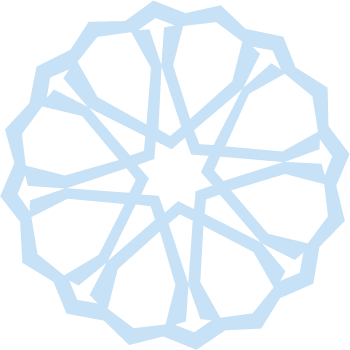 Çeviri başlık (Tümce düzeninde, garamond, 11 punto, italik, kalın, iki yana yaslı, girintisiz, önce ve sonra 12 nk boşluk) Türkçe makaleler için İngilizce / İngilizce makaleler için Türkçe başlıkAdı SOYADIa, Adı SOYADIb, Adı SOYADIc(11 Punto, Sağa Yaslı)1. GİRİŞ (NUMARALI GARAMOND 11 PUNTO KALIN İKİ YANA YASLI GİRİNTİSİZ ÖNCE 12 NK SONRA 12 NK BOŞLUK)Ana metin; yazım, imla ve atıf/referans kurallarına uygun olarak Garamond, 11 punto, paragraf girintisi olmadan, iki yana yaslı, tek satır aralığında yazılmalıdır.Paragraftan önce 0 nk, sonra 6 nk boşluk bulunmalıdır.Giriş bölümü ikinci sayfadan başlamalıdır (2023 Nisan Sayısından itibaren).Gerektiğinde, çalışmanın herhangi bir yerine, dipnot eklenebilir.Aaaaaaaaaaaaaaaaaaaaaaaaaaaaaaaaaaaaaaaaaaaaaaaaaaaaaaaaaaaaaaaaaaaaaaaaaaaaaaaaaaaaaaaaaaaaaaaaaaaaaaaaaaaaaaaaaaaaaaaa BbbbbbbbbbbbbbbbbbbbbbbbbbbbbbbbbbbbbbbbbbbbbbbbbbbbbbbbbbbbbbbbbbbbbbbbbbbbbbbbbbbbbbbbbbbbbbbbbbbbbbbbbbbbbbbbbbbbbbCcccccccccccccccccccccccccccccccccccccccccccccccccccccccccccccccccccccccccccccccccccccccccccccccccccccccccccccccccDdddddddddddddddddddddddddddddddddddddddddddddddddddddddddddddddddddddddddddddddddddddddddddd2. BİRİNCİ BÖLÜM BAŞLIĞI (NUMARALI GARAMOND 11 PUNTO KALIN İKİ YANA YASLI GİRİNTİSİZ ÖNCE 12 NK SONRA 12 NK BOŞLUK)Ana metin; yazım, imla ve atıf/referans kurallarına uygun olarak Garamond, 11 punto, paragraf girintisi olmadan, iki yana yaslı, tek satır aralığında yazılmalıdır.Paragraftan önce 0 nk, sonra 6 nk boşluk bulunmalıdır.Aaaaaaaaaaaaaaaaaaaaaaaaaaaaaaaaaaaaaaaaaaaaaaaaaaaaaaaaaaaaaaaaaaaaaaaaaaaaaaaaaaaaaaaaaaaaaaaaaaaaaaaaaaaaaaaaaaaaaaaa BbbbbbbbbbbbbbbbbbbbbbbbbbbbbbbbbbbbbbbbbbbbbbbbbbbbbbbbbbbbbbbbbbbbbbbbbbbbbbbbbbbbbbbbbbbbbbbbbbbbbbbbbbbbbbbbbbbbbbCcccccccccccccccccccccccccccccccccccccccccccccccccccccccccccccccccccccccccccccccccccccccccccccccccccccccccccccccccDddddddddddddddddddddddddddddddddddddddddddddddddddddddddddddddddddddddddddddddddddddddddddddTablo X. Tablo Başlığı (Her Sözcüğü Büyük Harfle Başlat, Tablo X Kalın, Başlık Normal, İki Yana Yaslı, 11 Punto, Önce-Sonra 6 nk Boşluk)Kaynak: Atıf Bilgisi (9 Punto, Önce ve Sonra 6 nk Boşluk)Metin içerisinde ilgili tabloya ilişkin açıklama yapıldığında aşağıdaki/yukarıdaki tablo gibi ifadelerden kaçınılmalı, bunun yerine “Tablo X” tabiri tercih edilmelidir.Tüm tablo, şekil, grafik, resim, vs. için aynı format kullanılmalıdır. Tablolar, şekiller, grafikler ve resimler ayrı ayrı ve sıralı olarak numaralandırılmalıdır.Aaaaaaaaaaaaaaaaaaaaaaaaaaaaaaaaaaaaaaaaaaaaaaaaaaaaaaaaaaaaaaaaaaaaaaaaaaaaaaaaaaaaaaaaaaaaaaaaaaaaaaaaaaaaaaaaaaaaaaaa BbbbbbbbbbbbbbbbbbbbbbbbbbbbbbbbbbbbbbbbbbbbbbbbbbbbbbbbbbbbbbbbbbbbbbbbbbbbbbbbbbbbbbbbbbbbbbbbbbbbbbbbbbbbbbbbbbbbbbCcccccccccccccccccccccccccccccccccccccccccccccccccccccccccccccccccccccccccccccccccccccccccccccccccccccccccccccccccDdddddddddddddddddddddddddddddddddddddddddddddddddddddddddddddddddddddddddddddddddddddddddddd2.1. Bölüm Alt Başlığı Düzey 2 (Numaralı Her Sözcüğü Büyük Harfle Başlat Garamond 11 Punto Kalın İki Yana Yaslı Girintisiz Önce –Sonra 12 Nk Boşluk)Ana metin; yazım, imla ve atıf/referans kurallarına uygun olarak Garamond, 11 punto, paragraf girintisi olmadan, iki yana yaslı, tek satır aralığında yazılmalıdır.Paragraftan önce 0 nk, sonra 6 nk boşluk bulunmalıdır.Şekil X. Şekil Başlığı (Her Sözcüğü Büyük Harfle Başlat, Tablo X Kalın, Başlık Normal, İki Yana Yaslı, 11 Punto, Önce-Sonra 6 nk Boşluk)Kaynak: Atıf Bilgisi (9 Punto, Önce ve Sonra 6 nk Boşluk)Aaaaaaaaaaaaaaaaaaaaaaaaaaaaaaaaaaaaaaaaaaaaaaaaaaaaaaaaaaaaaaaaaaaaaaaaaaaaaaaaaaaaaaaaaaaaaaaaaaaaaaaaaaaaaaaaaaaaaaaa BbbbbbbbbbbbbbbbbbbbbbbbbbbbbbbbbbbbbbbbbbbbbbbbbbbbbbbbbbbbbbbbbbbbbbbbbbbbbbbbbbbbbbbbbbbbbbbbbbbbbbbbbbbbbbbbbbbbbbCcccccccccccccccccccccccccccccccccccccccccccccccccccccccccccccccccccccccccccccccccccccccccccccccccccccccccccccccccDdddddddddddddddddddddddddddddddddddddddddddddddddddddddddddddddddddddddddddddddddddddddddddd2.1.1. Bölüm Alt Başlığı Düzey3+ (Numaralı Her Sözcüğü Büyük Harfle Başlat Garamond 11 Punto Kalın İki Yana Yaslı Girintisiz Önce-Sonra 12 Nk Boşluk)Tüm alt başlıklar aynı formatta olmalı ve uygun şekilde numaralandırılmalıdır. Gerektiği kadar alt başlık açılabilir. Ana metin; yazım, imla ve atıf/referans kurallarına uygun olarak Garamond, 11 punto, paragraf girintisi olmadan, iki yana yaslı, tek satır aralığında yazılmalıdır.Paragraftan önce 0 nk, sonra 6 nk boşluk bulunmalıdır.Aaaaaaaaaaaaaaaaaaaaaaaaaaaaaaaaaaaaaaaaaaaaaaaaaaaaaaaaaaaaaaaaaaaaaaaaaaaaaaaaaaaaaaaaaaaaaaaaaaaaaaaaaaaaaaaaaaaaaaaa BbbbbbbbbbbbbbbbbbbbbbbbbbbbbbbbbbbbbbbbbbbbbbbbbbbbbbbbbbbbbbbbbbbbbbbbbbbbbbbbbbbbbbbbbbbbbbbbbbbbbbbbbbbbbbbbbbbbbbCcccccccccccccccccccccccccccccccccccccccccccccccccccccccccccccccccccccccccccccccccccccccccccccccccccccccccccccccccDdddddddddddddddddddddddddddddddddddddddddddddddddddddddddddddddddddddddddddddddddddddddddddd3. İKİNCİ BÖLÜM BAŞLIĞI (NUMARALI GARAMOND 11 PUNTO KALIN İKİ YANA YASLI GİRİNTİSİZ ÖNCE 12 NK SONRA 12 NK BOŞLUK)Tüm bölüm başlıkları aynı formatta olmalı ve uygun şekilde numaralandırılmalıdır. Gerektiği kadar bölüm başlığı açılabilir. Ana metin; yazım, imla ve atıf/referans kurallarına uygun olarak Garamond, 11 punto, paragraf girintisi olmadan, iki yana yaslı, tek satır aralığında yazılmalıdır.Paragraftan önce 0 nk, sonra 6 nk boşluk bulunmalıdır.Aaaaaaaaaaaaaaaaaaaaaaaaaaaaaaaaaaaaaaaaaaaaaaaaaaaaaaaaaaaaaaaaaaaaaaaaaaaaaaaaaaaaaaaaaaaaaaaaaaaaaaaaaaaaaaaaaaaaaaaa BbbbbbbbbbbbbbbbbbbbbbbbbbbbbbbbbbbbbbbbbbbbbbbbbbbbbbbbbbbbbbbbbbbbbbbbbbbbbbbbbbbbbbbbbbbbbbbbbbbbbbbbbbbbbbbbbbbbbbCcccccccccccccccccccccccccccccccccccccccccccccccccccccccccccccccccccccccccccccccccccccccccccccccccccccccccccccccccDdddddddddddddddddddddddddddddddddddddddddddddddddddddddddddddddddddddddddddddddddddddddddddd4. SONUÇ (NUMARALI GARAMOND 11 PUNTO KALIN İKİ YANA YASLI GİRİNTİSİZ ÖNCE 12 NK SONRA 12 NK BOŞLUK)Ana metin; yazım, imla ve atıf/referans kurallarına uygun olarak Garamond, 11 punto, paragraf girintisi olmadan, iki yana yaslı, tek satır aralığında yazılmalıdır.Paragraftan önce 0 nk, sonra 6 nk boşluk bulunmalıdır.Aaaaaaaaaaaaaaaaaaaaaaaaaaaaaaaaaaaaaaaaaaaaaaaaaaaaaaaaaaaaaaaaaaaaaaaaaaaaaaaaaaaaaaaaaaaaaaaaaaaaaaaaaaaaaaaaaaaaaaaa BbbbbbbbbbbbbbbbbbbbbbbbbbbbbbbbbbbbbbbbbbbbbbbbbbbbbbbbbbbbbbbbbbbbbbbbbbbbbbbbbbbbbbbbbbbbbbbbbbbbbbbbbbbbbbbbbbbbbbCcccccccccccccccccccccccccccccccccccccccccccccccccccccccccccccccccccccccccccccccccccccccccccccccccccccccccccccccccDddddddddddddddddddddddddddddddddddddddddddddddddddddddddddddddddddddddddddddddddddddddddddddÇalışmanın sonuç bölümünden sonra aşağıda görüldüğü şekilde bir beyan kısmı yer almalıdır. Metinden ve kaynakçadan ayrı olduğunu göstermek adına tablo içine alınmalı ve italik olarak yazılmadır. Aşağıda hem Türkçe hem İngilizce örnek beyan metni yer almakla birlikte çalışmanızın diline göre sadece birinin yer alması gerekmektedir. KAYNAKÇA (NUMARASIZ GARAMOND 11 PUNTO KALIN İKİ YANA YASLI GİRİNTİSİZ ÖNCE 12 NK SONRA 12 NK BOŞLUK) Kaynakça yeni sayfadan başlamalıdır (2023 Nisan Sayısından itibaren)Kaynakça; kaynakça gösterim kurallarına uygun olarak alfabetik şekilde sıralanmalıdır. Garamond, 11 punto, paragraf girintisi olmadan, iki yana yaslı, tek satır aralığında yazılmalıdır.Paragraftan önce 0 nk, sonra 6 nk boşluk bulunmalıdır.Dergimiz kaynaça gösterim stili olarak APA Altıncı Baskı’yı kullanmaktadır. Kaynakça oluşturmada Office Word programının “Alıntılar ve Kaynakça” sekmesinin kullanılması gerekmektedir. Kaynakça statik metne çevrilmemelidir.Aaaaaaaaaaaaaaaaaaaaaaaaaaaaaaaaaaaaaaaaaaaaaaaaaaaaaaaaaaaaaaaaaaaaaaaaaaaaaaaaaaaaaaaaaaaaaaaaaaaaaaaaaaaaaaaaaaaaaaaa BbbbbbbbbbbbbbbbbbbbbbbbbbbbbbbbbbbbbbbbbbbbbbbbbbbbbbbbbbbbbbbbbbbbbbbbbbbbbbbbbbbbbbbbbbbbbbbbbbbbbbbbbbbbbbbbbbbbbbCcccccccccccccccccccccccccccccccccccccccccccccccccccccccccccccccccccccccccccccccccccccccccccccccccccccccccccccccccDddddddddddddddddddddddddddddddddddddddddddddddddddddddddddddddddddddddddddddddddddddddddddddEeeeeeeeeeeeeeeeeeeeeeeeeeeeeeeeeeeeeeeeeeeeeeeeeeeeeeeeeeeeeeeeeeeeeeeeeeeeeeeeeeeeeeeeeeeeeeeeeeeeeeeeeeeeeeeeeeeeeeGENİŞLETİLMİŞ ÖZETGiriş ve Amaç Araştırmanın arka planı, amacı ve araştırma soruları açık ve kısa bir şekilde belirtilmelidirKavramsal Çerçeve Araştırmanın temel kavramları, bu kavramların ilişkisi ve güncel çalışmanın literatürdeki yeri belirtilmelidir.Araştırma Tasarımı ve YöntemAraştırma metodolojisi hakkında bilgi verilmelidir. BulgularTemel araştırma bulguları ifade edilmelidir. Sonuç ve Tartışma Araştırmanın teorik ve pratik katkıları, kısıtları ve gelecekte yapılacak çalışmalar için öneriler sunulmalıdır.Genişletilmiş özet metinler en az 1500 kelime olmalıdır.Genişletilmiş özet metninin yazım kuralları ana metin yazım kuralları ile aynı olacak şekilde düzenlenmelidir.Genişletilmiş özet metinleri ana metinde kaynakçadan sonra yazılmalıdır. Genişletilmiş özet İngilizce olmalıdır.İngilizce yazılan metinlerde genişletilmiş özet istenmemektedir.Original title (in sentence layout, garamond, 14 pt, bold, justified, indented, 12 pt space before and after)INTRODUCTION AND PURPOSE (NUMBERED GARAMOND 11 PT. BOLD JUSTIFIED INDENTED 12 PT. SPACE BEFORE AND 12 PT. SPACE AFTER)The main text should be written in Garamond, 11 font size, without paragraph indentation, justified, single-spaced, in accordance with the rules of spelling, grammer and citation/reference.There should be 0 nk space before the paragraph and 6 nk space after it.THEORETICAL FRAMEWORK (NUMBERED GARAMOND 11 PT. BOLD JUSTIFIED INDENTED 12 PT. SPACE BEFORE AND 12 PT. SPACE AFTER)The main text should be written in Garamond, 11 font size, without paragraph indentation, justified, single-spaced, in accordance with the rules of spelling, grammer and citation/reference.There should be 0 nk space before the paragraph and 6 nk space after it.METHODOLOGY (NUMBERED GARAMOND 11 PT. BOLD JUSTIFIED INDENTED 12 PT. SPACE BEFORE AND 12 PT. SPACE AFTER)The main text should be written in Garamond, 11 font size, without paragraph indentation, justified, single-spaced, in accordance with the rules of spelling, grammer and citation/reference.There should be 0 nk space before the paragraph and 6 nk space after it.RESULTS (NUMBERED GARAMOND 11 PT. BOLD JUSTIFIED INDENTED 12 PT. SPACE BEFORE AND 12 PT. SPACE AFTER)The main text should be written in Garamond, 11 font size, without paragraph indentation, justified, single-spaced, in accordance with the rules of spelling, grammer and citation/reference.There should be 0 nk space before the paragraph and 6 nk space after it.DISCUSSISON (NUMBERED GARAMOND 11 PT. BOLD JUSTIFIED INDENTED 12 PT. SPACE BEFORE AND 12 PT. SPACE AFTER)The main text should be written in Garamond, 11 font size, without paragraph indentation, justified, single-spaced, in accordance with the rules of spelling, grammer and citation/reference.There should be 0 nk space before the paragraph and 6 nk space after it.KAYNAKÇA (NUMARASIZ GARAMOND 11 PUNTO KALIN İKİ YANA YASLI GİRİNTİSİZ ÖNCE 12 NK SONRA 12 NK BOŞLUK) Kaynakça yeni sayfadan başlamalıdır (2023 Nisan Sayısından itibaren)Kaynakça; kaynakça gösterim kurallarına uygun olarak alfabetik şekilde sıralanmalıdır. Garamond, 11 punto, paragraf girintisi olmadan, iki yana yaslı, tek satır aralığında yazılmalıdır.Paragraftan önce 0 nk, sonra 6 nk boşluk bulunmalıdır.Dergimiz kaynaça gösterim stili olarak APA Altıncı Baskı’yı kullanmaktadır. aUnvan, Üniversite, Bölüm, Şehir, Ülke. / Title, University, Department, City, CountryORCID: 0000-0001-2345-6789E-posta/E-mail: email@uni.edu.trbUnvan, Üniversite, Bölüm, Şehir, Ülke. / Title, University, Department, City, CountryORCID: 0000-0001-2345-6789E-posta/E-mail: email@uni.edu.trcUnvan, Üniversite, Bölüm, Şehir, Ülke. / Title, University, Department, City, CountryORCID: 0000-0001-2345-6789E-posta/E-mail:email @uni.edu.trSorumlu YazarCorresponding AuthorAdı SoyadıMakale TürüArticle TypeAraştırma MakalesiResearch ArticleGeliş TarihiRecieved01.01.2020Kabul TarihiAccepted01.01.2020ROR ID045hgzm75ÖZAmaç - Bu makalenin yazılmasının sebepleri ve/veya yapılan araştırmanın amaçları nelerdir? Bu kısımda kısaca anlatılacaktır.Yöntem - Bu makalenin yazılmasında ve/veya araştırmanın yapılmasında kullanılan metodoloji/yaklaşımlar/yöntemler (teorik/pratik) nelerdir? Bu kısımda kısaca anlatılacaktır.Bulgular – Yapılan çalışmanın/araştırmanın temel bulguları nelerdir? Bu kısımda kısaca anlatılacaktır.Sonuç – Yapılan çalışmanın/araştırmanın temel sonuçları ve sonuçların değerlendirmeleri (yorumları) nelerdir? Bu kısımda kısaca anlatılacaktır.Amaç, Yöntem, Bulgular ve Sonuç kısımlarının tamamı 150 kelimeyi geçmemelidir. (Garamond 9 Punto, Tek Satır Aralığı, İki Yana Yaslı, Önce 0 nk, Sonra 0 nk Boşluk)Amaç, Yöntem, Bulgular ve Sonuç kısımlarının tamamı 150 kelimeyi geçmemelidir. Türkçe makaleler için önce öz sonra abstract, İngilizce makaleler için önce abstract sonra öz yazılmalıdır.Amaç, Yöntem, Bulgular ve Sonuç kısımlarının tamamı 150 kelimeyi geçmemelidir. Amaç, Yöntem, Bulgular ve Sonuç kısımlarının tamamı 150 kelimeyi geçmemelidir. Amaç, Yöntem, Bulgular ve Sonuç kısımlarının tamamı 150 kelimeyi geçmemelidir. Amaç, Yöntem, Bulgular ve Sonuç kısımlarının tamamı 150 kelimeyi geçmemelidir.Anahtar Kelimeler: En az 3, en fazla 5 adet anahtar kelime yazılmalıdır.JEL Kodları: En az 1 adet JEL kodu yazılmalıdır. (https://www.aeaweb.org/jel/guide/jel.php)ABSTRACTPurpose – What are the reason(s) for writing the paper or the aims of the research? Please write briefly in this section.Methodology – What are the main method(s) used for the research. What is the approach to the topic and what is the theoretical or subject scope of the paper? Please write briefly in this section.Findings – What was found in the course of the work? This will refer to analysis, discussion, or results. Please write briefly in this section.Conclusions – What are the main results of the research and evaluations or comments about the research/study? Please write briefly in this section.Purpose, Methodology, Findings, and Conclusions sections can not exceed 150 words. "Öz" should be followed by "Abstract" for articles in Turkish/ "Abstract" should be followed by "Öz" for articles in EnglishPurpose, Methodology, Findings, and Conclusions sections should not exceed 150 words.  Keywords: At least 3, at most 5 keywords.JEL Codes: At least 1 JEL code. (https://www.aeaweb.org/jel/guide/jel.php)Tablo içi metin 9 punto olmalıdır.Tek Satır Aralığı kullanılmalıdır.Önce 0 nk, sonra 0 nk boşluk bırakılmalıdır.Satır/Sütun sayıları uygun şekilde değiştirilebilir.Satır/Sütun genişlikleri uygun şekilde değiştirilebilir.Ancak “Pencereye Otomatik Sığdır” Komutu seçilmelidir. Satır yüksekliği en az 0,5 cm olmalıdır.Metin ortaya (orta sol, dikey orta, orta sağ) hizalanmalıdır.Tabloda sadece yatay kenarlık olmalıdır.Tüm dikey kenarlıklar silinmelidir.Tablonun tek sayfaya bölünmeden yerleştirilmesi esastır (Tablo altı kaynak ve açıklamalar dahil). (41. Sayıdan itibaren)1 sayfadan uzun süren tablolarda üstbilgi satırı yinelenmelidir. Etik Beyan: Bu çalışma için ……… Üniversitesi Etik Kurulu’ndan  ../../…. tarihli ve …./.. nolu toplantısında .. sıra sayılı kararı ile izin alınmıştır. Aksi bir durumun tespiti halinde Sosyal Ekonomik Araştırmalar Dergisinin hiçbir sorumluluğu olmayıp, tüm sorumluluk çalışmanın yazar(lar)ına aittir.Yazar Katkı Beyanı: 1. Yazarın katkı oranı %...., 2. Yazarın katkı oranı ise %...’dir.Çıkar Beyanı: Yazar(lar) herhangi bir çıkar çatışması olmadığını beyan etmektedir(ler).İntihal Beyanı: Turniting yazılımıyla makalenin benzerlik taraması yapılmıştır. Benzerlik oranı % …. ‘dir.Lisans: Creative Commons Atıf-GayrıTicari 4.0 Uluslararası (CC BY-NC 4.0) Lisansı ile lisanslanmıştır. Ethics Statement: Permission for this study was obtained from the Ethics Committee of ……. University with the decision number .. at the meeting dated  ../../…. and numbered …./.. of the relevant board. In case of detection of a contrary situation, the Journal of Social Economic Research has no responsibility and all responsibility belongs to the author (s) of the study.Author Contributions Statement: 1st author's contribution rate …%, 2nd author's contribution rate …%.Conflict of Interest: The author(s) declare/declares that there is no conflict of interest.Plagiarism: A check for plagiarism on this article was conducted by using Turnitin Software. Similarity rate of this article is % .....License: Licensed under a Creative Commons Attribution-NonCommercial 4.0 International (CC BY-NC 4.0).